UNDERSEA FEATURE NAME PROPOSAL(See NOTE overleaf)Note: The boxes will expand as you fill the form.* Geometry should be clearly distinguished when providing the coordinates below.NOTE : This form should be forwarded, when completed :a)	If the undersea feature is located inside the external limit of the territorial sea :-to your "National Authority for Approval of Undersea Feature Names" (see page 2-9) or, if this does not exist or is not known, either to the IHB or to the IOC (see addresses below);b)	If at least 50 % of the undersea feature is located outside the external limits of the territorial sea  :-to the IHB or to the IOC, at the following addresses :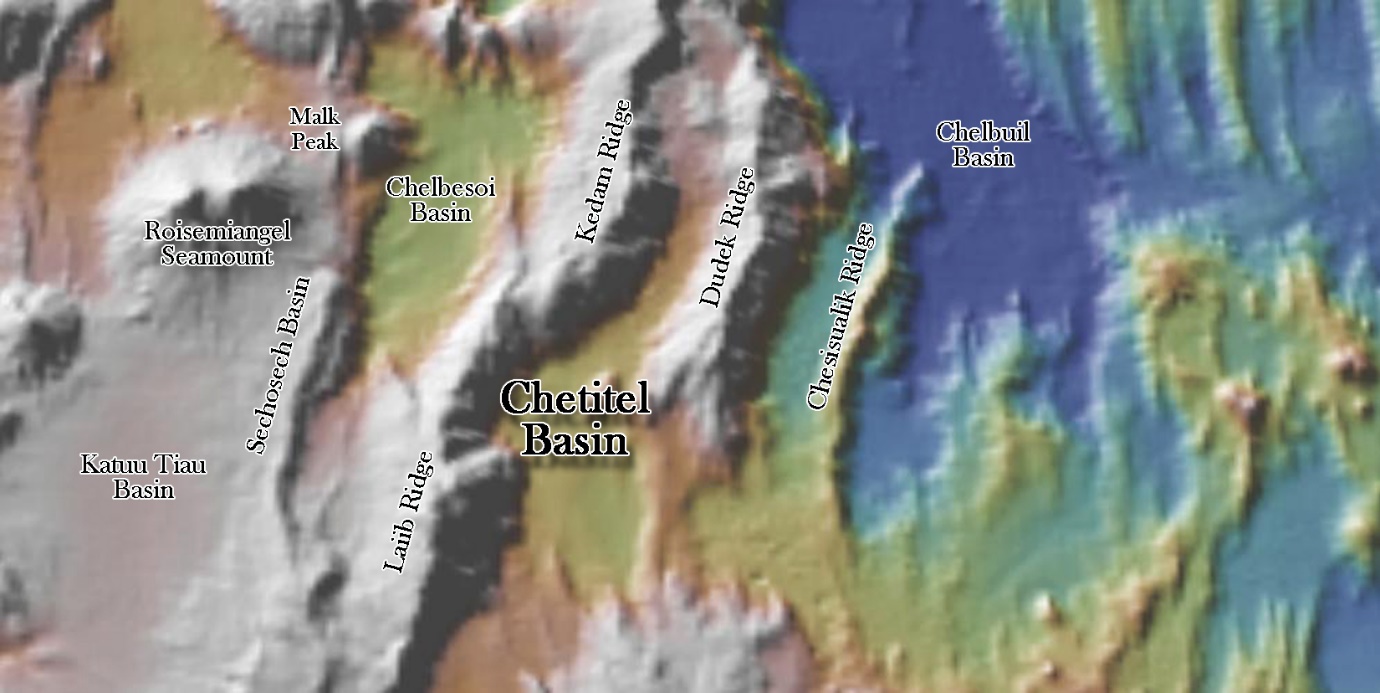 Fig. 1. Bathymetric 3D image of Chetitel Basin and its vicinity.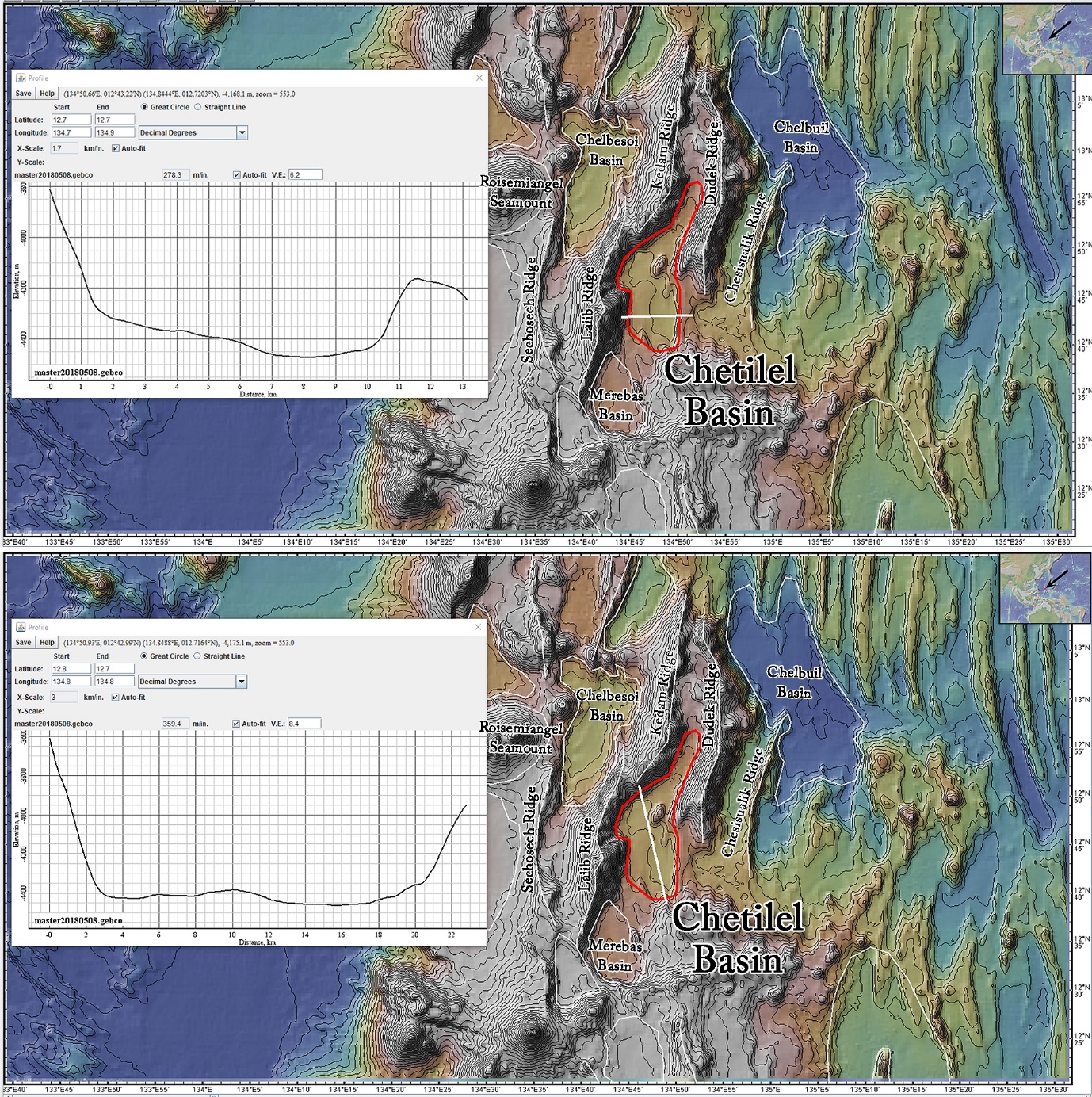 Fig. 2. Bathymetric profile across Chetitel Basin. The polygon that defines the basin is also shown. Contours in 100 m intervals.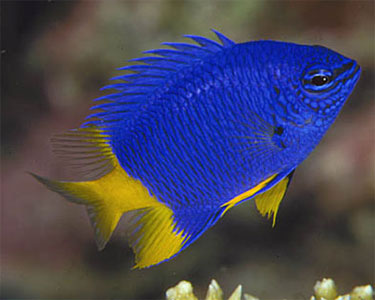 Fig. 3. Picture of a Damsel Fish (Chetitel)INTERNATIONAL HYDROGRAPHICORGANIZATIONINTERGOVERNMENTAL OCEANOGRAPHICCOMMISSION (of UNESCO)Name Proposed:Chetitel BasinOcean or Sea:Philippine SeaGeometry that best defines the feature (Yes/No) :Geometry that best defines the feature (Yes/No) :Geometry that best defines the feature (Yes/No) :Geometry that best defines the feature (Yes/No) :Geometry that best defines the feature (Yes/No) :Geometry that best defines the feature (Yes/No) :Geometry that best defines the feature (Yes/No) :PointLinePolygonMultiple pointsMultiple lines*Multiple polygons*Combination of geometries*YesLat. (degrees, north)Long. (degrees, east)Coordinates:   12° 56' 22.139" N12° 56' 42.698" N12° 56' 18.713" N12° 55' 06.758" N12° 53' 17.112" N12° 48' 46.425" N12° 47' 03.632" N12° 45' 37.972" N12° 40' 26.167" N12° 39' 41.623" N12° 39' 17.639" N12° 39' 24.491" N12° 41' 07.284" N12° 42' 05.533" N12° 43' 17.488" N12° 45' 00.281" N12° 45' 27.692" N12° 45' 44.824" N12° 46' 49.926" N12° 48' 53.278" N12° 50' 18.938" N12° 51' 27.467" N12° 52' 08.584" N12° 53' 13.686" N134° 50' 58.504" E134° 52' 07.032" E134° 52' 31.017" E134° 52' 37.870" E134° 51' 39.621" E134° 49' 49.976" E134° 49' 46.549" E134° 50' 17.387" E134° 50' 07.108" E134° 49' 56.828" E134° 48' 07.183" E134° 47' 22.639" E134° 45' 09.009" E134° 44' 41.597" E134° 44' 55.303" E134° 45' 09.009" E134° 45' 05.582" E134° 43' 50.201" E134° 43' 36.495" E134° 44' 24.465" E134° 46' 00.405" E134° 47' 50.051" E134° 49' 19.138" E134° 49' 43.123" EFeature Description:Maximum Depth :4474 mSteepness :N/AFeature Description:Minimum Depth :3900 mShape :Elongated ShapeFeature Description:Total Relief :574  mDimension/Size :33 km x 11 kmAssociated Features:This feature is within the Kobayashi Basin and Ridge ProvinceChart/Map References:Shown Named on Map/Chart:NoneChart/Map References:Shown Unnamed on Map/Chart:NoneChart/Map References:Within Area of Map/Chart:NoneReason for Choice of Name (if a person, state how associated with the feature to be named):Chetitel is the Palauan name for a species of Damsel Fish, which is found on reefs throughout Palau.Discovery Facts:Discovery Date:Jun. 2007Discovery Facts:Discoverer (Individual, Ship):S/V Shoyo (HODJ)Supporting Survey Data, including Track Controls:Date of Survey:Jun. 2007, April to May 2008Supporting Survey Data, including Track Controls:Survey Ship:S/V Shoyo (HODJ))Supporting Survey Data, including Track Controls:Sounding Equipment:Multibeam echo sounderSeabeam 2112Supporting Survey Data, including Track Controls:Type of Navigation:GPS without Selective AvailabilitySupporting Survey Data, including Track Controls:Estimated Horizontal Accuracy (nm):0.014 nm (26 m)Supporting Survey Data, including Track Controls:Survey Track Spacing:6 nmSupporting Survey Data, including Track Controls:Supporting material can be submitted as Annex in analog or digital form.Supporting material can be submitted as Annex in analog or digital form.Proposer(s):Name(s):David K. Idip, Jr. and Takamatsu EmesiochelProposer(s):Date:August 17, 2018Proposer(s):E-mail:davididip@gmail.comProposer(s):Organization and Address:Territory and Boundary Task Force, Office of the President, Republic of PalauProposer(s):Concurrer (name, e-mail, organization and address):Remarks:We used GMT and GeoMapApp software to visualize the bathymetric data. QGIS and ArcMap were the preferred GIS software.International Hydrographic Bureau (IHB)	4, Quai Antoine 1er			B.P. 445					MC 98011 MONACO CEDEX		Principality of MONACO	Fax: +377 93 10 81 40		E-mail: info@ihb.mcIntergovernmental Oceanographic Commission (IOC)UNESCOPlace de Fontenoy75700 PARISFranceFax: +33 1 45 68 58 12E-mail: info@unesco.org 